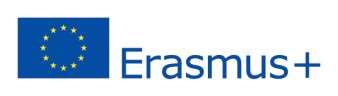 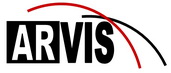 Disordered Eating and Eating Disorders in Teens2016-3-RO01-KA105-035277KA1 for Youth WorkersSelection formFull nameEmail addressDate of birthCountry, city, organizationDo you have experience as a youth worker? (Yes/ No)If yes, how long this experience is (years/ months)?Please describe in a paragraph one activity with youths that you coordinated/ were active part inWhy are you interested in the topic of this project (disordered eating)?How can you disseminate the project in your organization/ city/ country? (write an article/ presenting the project in the local written press or educational magazines/ TV,  organize youngsters’ workshops on the course topic etc.) Would you like to receive a Youthpass document? (Yes/ No)